NIÑOSTIPI CON ALMOHADONES-100 eur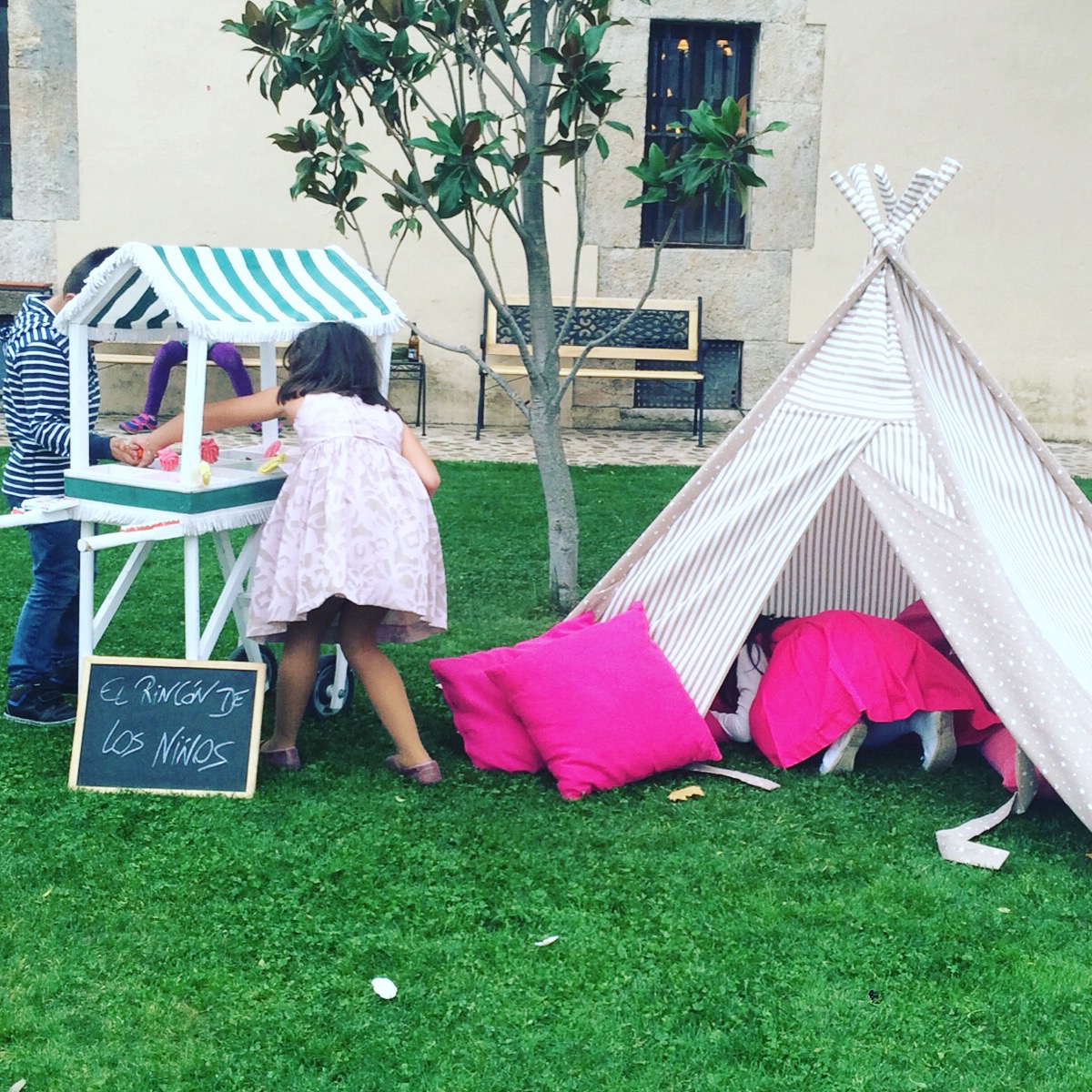 CASTILLOS HINCHABLES Desde 200 eur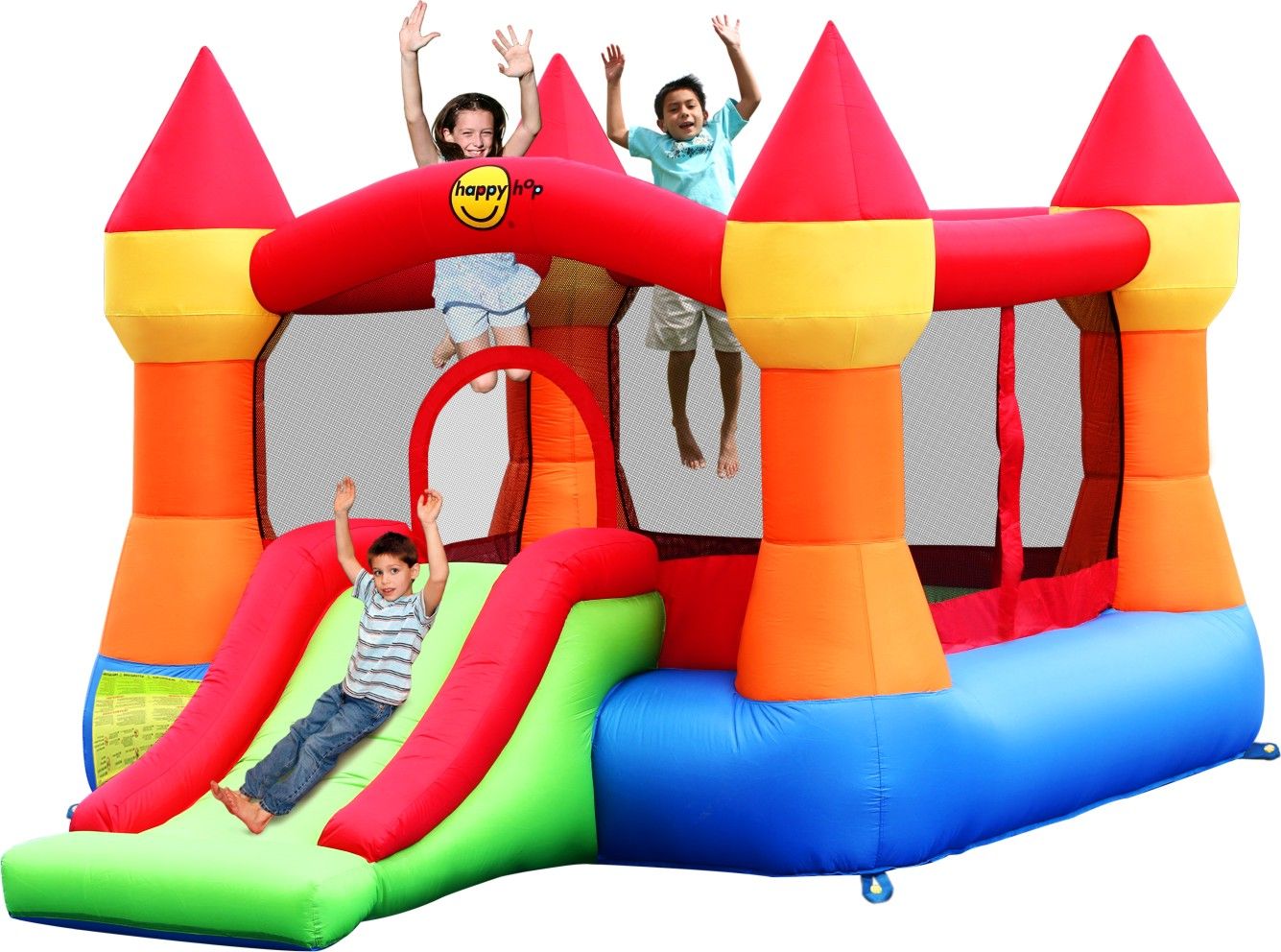 CARRITO DE CHUCHES 95 eur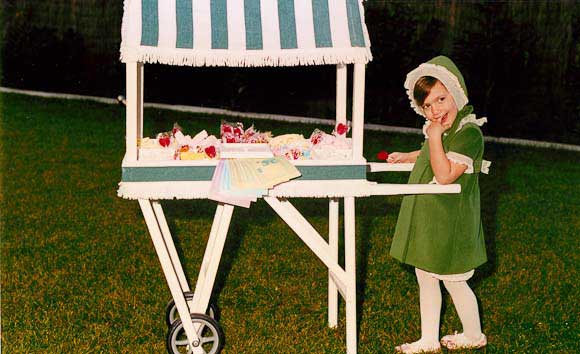 CUIDADORAS1 (máximo 10 niños) hora 100  eur, 2 horas 160, hora extra 30 eurCada cuidadora extra 60 eur la primera hora y 30 las siguientesANIMADORESDesde 80 eur y 8 eur/niño+transporteSenSeis Actividades, S.L.Móvil: 629 915 658e.caballero@senseis-actividades.comwww.senseis-actividades.com